MAX MUSTERMANNMax Mustermann | Musterstraße 1 | 12345 MusterstadtEmpfängerMusterstraße 112345 MusterstadtBetreffSehr geehrter Herr .............. / Sehr geehrte Frau .............. ,auf shopjobs.de habe ich Ihre Ausschreibung für Auszubildende als Kaufmann/-frau im Einzelhandel am Standort .............. gesehen. Ich habe großes Interesse an Ihrem Unternehmen, da mich die positiven Mitarbeiterbewertungen hinsichtlich des Betriebsklimas sowie insbesondere die Aufstiegsmöglichkeiten und innerbetrieblichen Weiterbildungsmöglichkeiten überzeugt haben. Da es mir sehr wichtig ist, mich stets weiterzuentwickeln, möchte ich mich daher um die Ausbildung als Kaufmann/-frau im Einzelhandel am Standort .............. bei Ihnen bewerben.Zurzeit besuche ich die zehnte Klasse der .............. -Realschule, die ich voraussichtlich im Juni 20.. mit der mittleren Reife abschließen werde. Neben der Schule arbeite ich bei .............. als Aushilfe und konnte hierdurch bereits erste Eindrücke in den Berufsalltag einer Einzelhandelskauffrau sammeln. Meinen Vorgesetzten ist bereits in meiner kurzen Beschäftigungsdauer meine strukturierte Arbeitsweise sowie meine Begeisterungsfähigkeit und Geduld im Kundenkontakt positiv aufgefallen.Meine ersten Berufserfahrungen konnte ich während meines Schulpraktikums bei der .............. erweitern. Ich war in der Abteilung Vertrieb & Verkauf, wodurch ich mir wertvolles Wissen hinsichtlich Verkaufsstrategien im Handel aneignen konnte. In meiner Freizeit engagiere ich mich freiwillig im Tierheim und bin verantwortungsbewusst und verlässlich. Der Beruf als Kaufmann/-frau im Einzelhandel entspricht meinen persönlichen Zukunftsvorstellungen, da ich in den ersten Praxiseinblicken gemerkt habe, welch Freude mir das Verkaufen und der direkte Kundenkontakt bereitet. Es gefällt mir weiterhin im Team zu arbeiten und die Möglichkeit zu haben, meinen Horizont stets zu erweitern.Als Schwerpunkt interessiert mich insbesondere der Bereich Marketing, in welchem ich gerne künftig mein Wissen vertiefen würde.In einem Vorstellungsgespräch überzeuge ich Sie gern persönlich von meinen Fähigkeiten.Mit freundlichen GrüßenMax Mustermann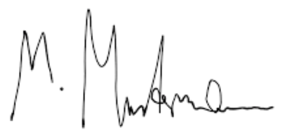 Anlagen